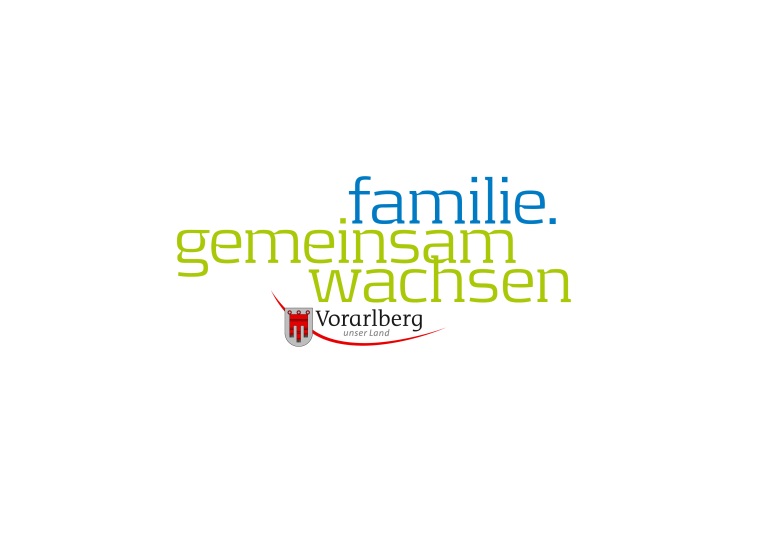 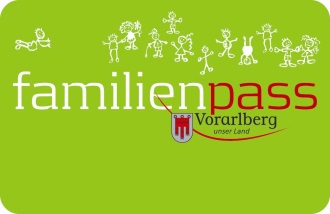 Unterschriftenliste für die Teilnehmenden der Veranstaltung „     “ – Hinweis: Bitte beachten Sie die datenschutzrechtliche Information nach Artikel 13 DSGVO Datenschutzrechtliche Information nach Artikel 13 DSGVODas Land Vorarlberg informiert Sie, zu welchen Zwecken ihre personenbezogenen Daten verarbeitet werden sollen, auf welcher Rechtsgrundlage diese Verarbeitung beruht und an welche Empfänger Ihre Daten gegebenenfalls weitergeleitet werden.
FamilienförderungZwecke der Verarbeitung
Förderung und Unterstützung im Bereich FamilieRechtsgrundlagen
Familienförderungsgesetz (LGBl.Nr. 32/1989 in der derzeit geltenden Fassung)Empfängerkategorien
Alle natürlichen und juristischen Personen, Einrichtungen und Institutionen, die im Rahmen der Geschäftstätigkeit zu befassen sind, insbesondere: Vereine, Organisationen, Schulen, Kindergärten, Spielgruppen, Privatpersonen, etc; Einrichtungen und Personen, die Leistungen im Bereich Familie anbieten.Weitere Informationen:Kriterien für die Speicherdauer 
Personenbezogene Daten sind dem Vorarlberger Landesarchiv zur Übernahme anzubieten, sobald sie für die Zwecke, für die sie verarbeitet wurden, nicht mehr erforderlich sind. Es sei denn, die Anbietung kann aus wirtschaftlichen oder technischen Gründen erst zu einem späteren Zeitpunkt vorgenommen werden. Beurteilt sie das Vorarlberger Landesarchiv als Archivgut, sind ihm die Daten im Original zu übergeben, sonst zu vernichten.Rechte der betroffenen PersonSie haben das Recht auf Auskunft: Sie können eine Bestätigung darüber verlangen, ob und in welchem Ausmaß wir Ihre Daten verarbeiten. Gegebenenfalls besteht auch ein Recht auf Berichtigung oder Löschung oder auf Einschränkung der Verarbeitung oder auf Widerspruch gegen die Verarbeitung oder auf Datenübertragbarkeit.Bestätigung der IdentitätBei Geltendmachung der oben genannten Rechte ersuchen wir Sie um Vorlage eines amtlichen Lichtbildausweises. Im Zweifel können wir zusätzliche Informationen zur Bestätigung Ihrer Identität anfordern. Dies dient dem Schutz Ihrer Rechte und Ihrer Privatsphäre.BeschwerderechtWenn Sie der Ansicht sind, bei der Erhebung, Verarbeitung oder Nutzung Ihrer personenbezogenen Daten in Ihren Rechten verletzt worden zu sein, ersuchen wir Sie, mit uns Kontakt aufzunehmen, um allfällige Fragen aufklären zu können. Selbstverständlich haben Sie auch das Recht, sich bei der österreichischen Datenschutzbehörde zu beschweren.BereitstellungspflichtDie Bereitstellung Ihrer personenbezogenen Daten ist gesetzlich vorgeschrieben. Sie sind verpflichtet, die personenbezogenen Daten bereitzustellen. Die Nichtbereitstellung der personenbezogenen Daten hat zur Folge: 
Seitens des Verantwortlichen kann keine Förderung vergeben werden.Sollten Sie Fragen zur Verarbeitung Ihrer personenbezogenen Daten haben, können Sie den Verantwortlichen oder den Datenschutzbeauftragten des Landes Vorarlberg kontaktieren.
Verantwortlicher
Bezeichnung:		Amt der Vorarlberger Landesregierung
Straße:			Römerstraße 15
PLZ, Ort:		6901 Bregenz
Telefon:		+43 5574 511 0
E-Mail-Adresse:		land@vorarlberg.atKontaktdaten der Datenschutzbeauftragten
Straße:			Römerstraße 15
PLZ, Ort:		6901 Bregenz
Telefon:		+43 5574 511 0
E-Mail-Adresse:		datenschutzbeauftragter@vorarlberg.atVor- und ZunameUnterschriftFamilienpass